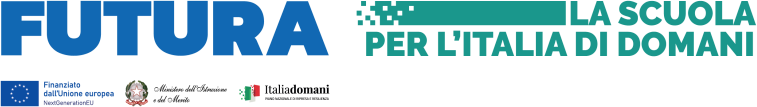 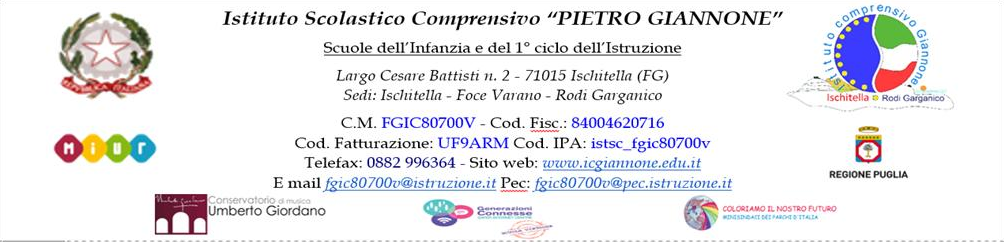 Allegato 1 Al Dirigente Scolasticodell’IC “P.GIANNONE”IschitellaPNRR Investimento 3.2 “Scuola 4.0: scuole innovative, cablaggio, nuovi ambienti di apprendimento e laboratori” (DM n.161 del 14/06/2022) – Acquisizione disponibilità Candidatura progettista AZIONE 1 - NEXT GENERATION CLASSROOMS - CUP : F84D23000990006-COD. PROGETTO: M4C1I3.2-2022-961Il/La sottoscritto/a …………………………………………………………………………………..nato/a…………………………………. Prov. ……………………il codice fiscale…………………………………………… residente a………………………… Cellulare…………………………………………….  indirizzo e-mail………………………………………………..CHIEDE Alla S.V. di essere ammesso/a alla procedura di selezione per l’individuazione di progettista di cui al DM 161/22 - AZIONE 1 " NEXT GENERATION CLASSROOMS".Al tal fine dichiara: □ di non aver riportato condanne penali e di non avere procedimenti penali pendenti a proprio carico o di non averne conoscenza; □ di non essere stato destituito da pubblici impieghi; □ di non avere in corso procedimenti di natura fiscale; □ di svolgere l’incarico senza riserva e secondo il calendario approntato dal Dirigente Scolastico; □ di avere preso visione dei criteri di selezione; □ di essere in possesso di certificata competenza e/o esperienza professionale maturata nel settore richiesto e/o requisiti coerenti con il profilo prescelto, come indicate nel curriculum vitae allegato;ALLEGA □ Allegato 2- Dichiarazione titoli □ Dettagliato curriculum vitae in formato europeo; □ Altra documentazione utile alla valutazione (specificare):Il/La sottoscritto/a ____________________________ consente il trattamento dei propri dati, anche personali, ai sensi del D.Lgs. 196/2003 e del Regolamento UE 2016/679, per le esigenze e le finalità dell’incarico di cui alla presente domanda. Autorizza il trattamento dei dati personali presenti nel proprio Curriculum Vitae ai sensi dell’art. 13 del Decreto Legislativo 30 giugno 2003, n. 196 “Codice in materia di protezione dei dati personali” e dell’art. 13 del GDPR (Regolamento UE 2016/679), per le esigenze e le finalità dell’incarico di cui alla presente domanda.Luogo e data ______________________________ FIRMA________________________